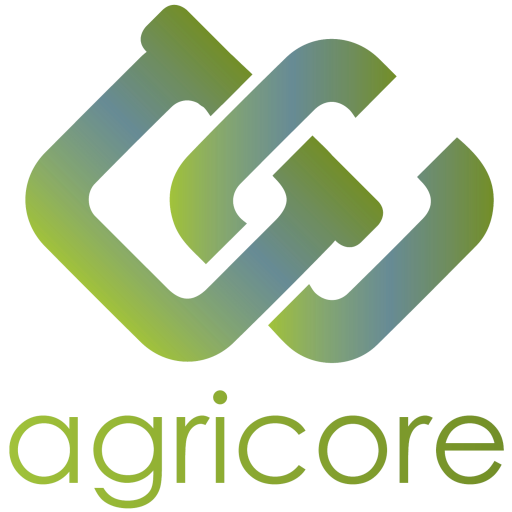 Informazioni sul DocumentoVersion HistoryRIASSUNTOQuesto deliverable presenta la metodologia da utilizzare nel corso del progetto AGRICORE al fine di caratterizzare, monitorare e aggiornare tutti i requisiti necessari per il corretto utilizzo della piattaforma grazie all'interconnessione dei diversi moduli presentati nell'architettura.Questo documento inizia fornendo una panoramica generale del progetto AGRICORE, descrivendo l'architettura proposta, l'ambiente operativo e i casi studio da utilizzare come dimostrazione. Viene definita una metodologia per la definizione dei requisiti e successivamente vengono definiti i requisiti per ciascuno dei moduli esistenti nella piattaforma. Come parte di questa metodologia, i requisiti sono stati inclusi nella piattaforma selezionata GitLab con l'obiettivo principale di fornire una chiara interpretazione della metodologia proposta e come essi possono essere mappati con lo strumento software che sarà utilizzato nel corso del progetto.Grazie a questo deliverable, il consorzio sarà in grado di seguire una metodologia chiara e semplice per dichiarare i futuri requisiti di basso livello in ogni modulo, quindi questo D4.1 può essere considerato come un importante traguardo raggiunto per lo sviluppo del progetto con la qualità attesa. Questo deliverable è nominato come una delle principali pietre miliari del progetto, ovvero "MS4: Requisiti della suite AGRICORE stabiliti" che può essere considerata raggiunta con la presentazione di questa deliverable.CONCLUSIONIQuesto deliverable D4.1 ha fornito una panoramica completa sui 4 obiettivi principali che i requisiti devono soddisfare durante lo sviluppo nel corso del progetto:- Stabilire una metodologia per gestire i requisiti lungo l'intera durata del progetto: è stato fatto uno studio approfondito per adattare la metodologia proposta ai casi più ampi che possono essere coperti nel progetto.- Definire i requisiti di alto livello: saranno la base per costruire i requisiti di basso livello in una fase successiva del progetto.- Mappatura dei requisiti definiti con la metodologia: La piattaforma GitLab raccoglie tutti i requisiti definiti lungo il deliverable. Sono stati inclusi degli screenshot per mostrare come sono stati lavorati.- Requisiti di test: La metodologia di Integrazione Continua è stata scelta per garantire la qualità attesa.Titolo del progettoStrumento di supporto agent-based per lo sviluppo delle politiche agricoleAcronimo del progettoAGRICOREBando del progettoH2020-RUR-04-2018-2019Numero di sovvenzione816078Durata del progetto1.09.2019-31.8.2023 (48 mesi)VersionDescriptionOrganisationDate0.1Definizione dei ToC AYESA and IDENER28 Maggio 20200.2Sviluppo delle sezioni con i commenti da affrontareAYESA30 Luglio 20200.3Revisione di IDENER per fornire una risposta al commento IDENER12 Agosto 20200.4AUTH fornisce commenti in qualità di revisore ufficialeAUTH14 Agosto 20200.5AYESA risponde ai commenti ricevuti AYESA21 Agosto 20200.5Revisione del coordinatore, suggerimenti per l'aggiornamentoIDENER24 Agosto 20200.6AYESA risponde ai commenti ricevuti AYESA26 Agosto 20201.0Prima versione di rilascio - Consegnata alla CEAYESA, IDENER31 Agosto 2020